Your recent request for information is replicated below, together with our response.Crime Stats - Cambuslang - July 2023The table below provides a breakdown of recorded crimes within Multi-Member Wards Cambuslang East and Cambuslang West, from 01 July 2023 to 31 July 2023. Cambuslang East Multi-Member WardCambuslang West Multi Member WardAll statistics are provisional and should be treated as management information. All data have been extracted from Police Scotland internal systems and are correct as at 22nd August 2023.If you require any further assistance please contact us quoting the reference above.You can request a review of this response within the next 40 working days by email or by letter (Information Management - FOI, Police Scotland, Clyde Gateway, 2 French Street, Dalmarnock, G40 4EH).  Requests must include the reason for your dissatisfaction.If you remain dissatisfied following our review response, you can appeal to the Office of the Scottish Information Commissioner (OSIC) within 6 months - online, by email or by letter (OSIC, Kinburn Castle, Doubledykes Road, St Andrews, KY16 9DS).Following an OSIC appeal, you can appeal to the Court of Session on a point of law only. This response will be added to our Disclosure Log in seven days' time.Every effort has been taken to ensure our response is as accessible as possible. If you require this response to be provided in an alternative format, please let us know.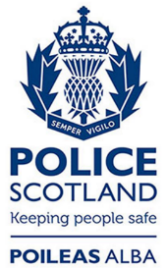 Freedom of Information ResponseOur reference:  FOI 23-2057Responded to:  29 August 2023Crime CategoryRecorded CrimesSerious Assault (incl. culpable & reckless conduct - causing injury)1Robbery and assault with intent to rob1Domestic Abuse (of female)1Threats and extortion2Housebreaking (incl. attempts) - dwelling house1Theft of a motor vehicle1Common theft5Theft by shoplifting4Fraud5Other Group 3 crimes1Vandalism (incl. reckless damage, etc.)10Culpable & reckless conduct (not firearms)1Handling bladed/pointed instrument*1Offensive weapon (used in other criminal activity)*5Bladed/pointed instrument (used in other criminal activity)2Possession of drugs8Bail offences (other than absconding)1Other Group 5 crimes2Common Assault11Common Assault (of an emergency worker)3Threatening and abusive behaviour8Consume alcohol in designated place local bye-law2Other Group 6 offences2Drink, Drug driving offences incl. Failure to provide a specimen1Other Group 7 offences4Crime CategoryRecorded CrimesSerious Assault (incl. culpable & reckless conduct - causing injury)2Group 2 - Sexual Crimes9Housebreaking (incl. attempts) - dwelling house1Common theft1Theft by shoplifting1Fraud3Other Group 3 crimes1Vandalism (incl. reckless damage, etc.)8Culpable & reckless conduct (not firearms)1Handling bladed/pointed instrument*4Offensive weapon (used in other criminal activity)*1Supply of drugs (incl. possession with intent)1Possession of drugs6Bail offences (other than absconding)1Other Group 5 crimes1Common Assault6Threatening and abusive behaviour7Consume alcohol in designated place local bye-law3Other Group 6 offences2Drink, Drug driving offences incl. Failure to provide a specimen1Driving without a licence4Failure to insure against third party risks4Driving Carelessly1Other Group 7 offences8161